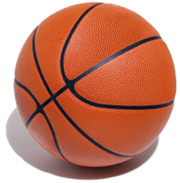 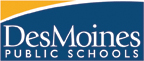 GAMES START AT 4:15PM    Practice starts: 1/3/22‘A’ games play first on Monday; ‘B’ games play first on Thursdays; ‘C’ games will play lastMonday, January 24Thursday, January 27Brody @ Merrill Hiatt @ Harding Weeks @ McCombs Goodrell @ Hoyt Meredith @ CallananHarding @ Merrill Meredith @ McCombs Callanan @ Brody Goodrell @ Hiatt Hoyt @ WeeksMonday, January 31Thursday, February 3McCombs @ Goodrell   Hiatt @ Brody    Harding @ Meredith  Merrill @ Weeks   Hoyt @ CallananWeeks @ Hiatt  Goodrell @ Merrill  Callanan @ Harding   McCombs @ Hoyt  Brody @ MeredithMonday, February 7Thursday, February 10Hiatt @ McCombs  Callanan @ GoodrellMerrill @ Meredith    Hoyt @ Harding   Weeks @ BrodyGoodrell @ WeeksMerrill @ Callanan McCombs @ Harding Hoyt @ Brody Meredith @ HiattMonday, February 14Thursday, February 17No SchoolBrody @ Goodrell   McCombs @ Callanan   Harding @ Weeks Meredith @ Hoyt   Merrill @ HiattMonday, February 21Thursday, February 24Callanan @ Hiatt   Brody @ McCombs  Hoyt @ Merrill   Weeks @ Meredith   Harding @ Goodrell   Callanan @ Weeks McCombs @ Merrill Harding @ Brody Hiatt @ Hoyt Goodrell @ MeredithMonday, February 28Make-up games